	Worksheet – we can3                   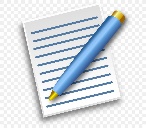 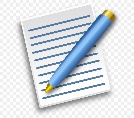 Name …………………………………                                           Class ………………………………     __________________________________________________________________________________________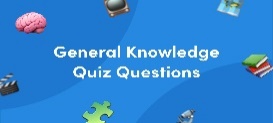 ____________________________________________________________________________________________________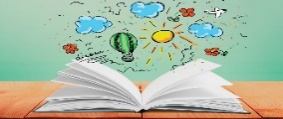 ___________________________________________________________________________________________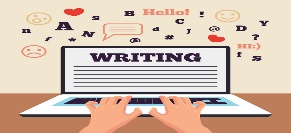 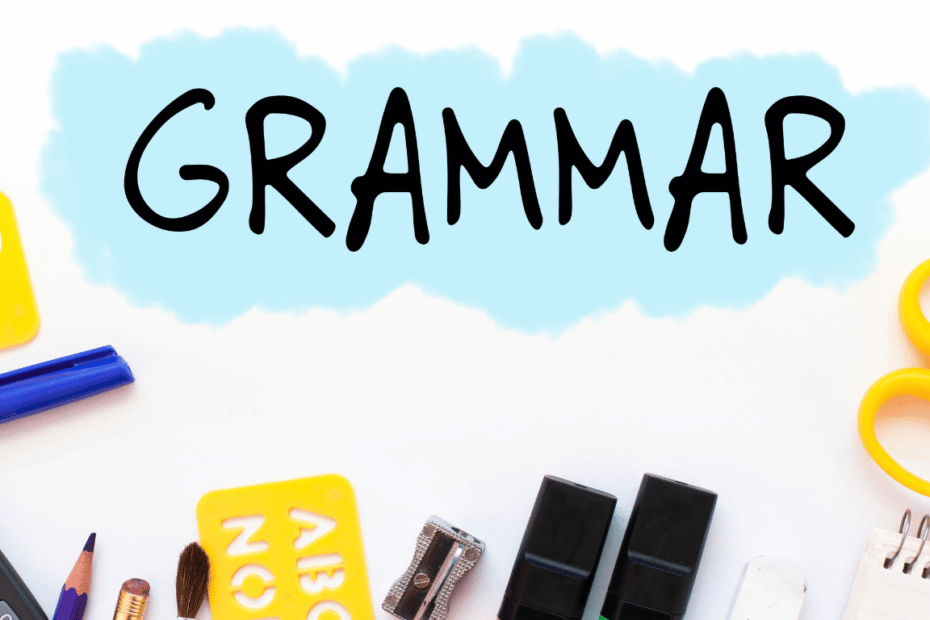 _____________________________________________________________________________________________________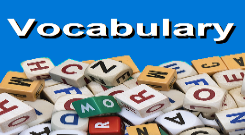 _____________________________________________________________________________________________________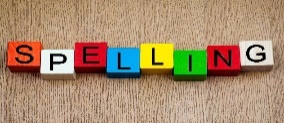          Good luck                                       T.6th Grade Unit 10 A Healthy Life Name……………………………………………………. Class………...Answer the following questions: - 1- What are the things you should do to live a healthy life?     I should ………………………………………….2-What are the things you shouldn’t do to live a healthy life?     I shouldn’t …………………………………………        3-Did you get up early this morning?     …………………………………………………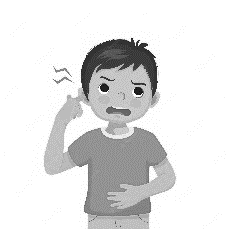 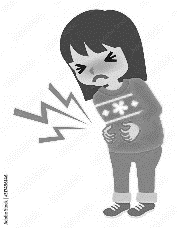 Match: - 	1-Headache                2-Toothache 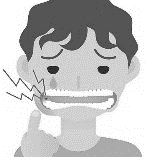 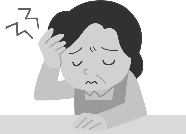 3-Stomachache           4-EarcheWrite the missing verb form: -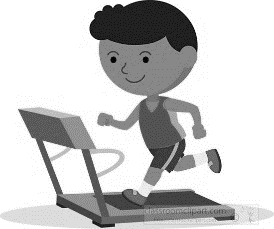 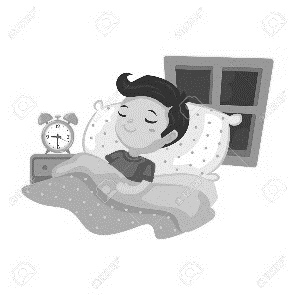 Choose: - 1-Do some exercise. 2-Brush your teeth.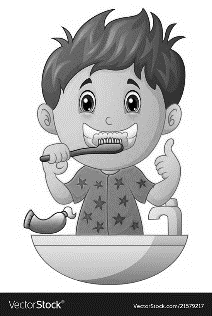 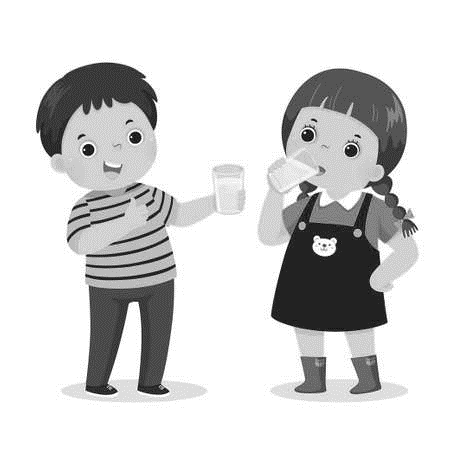 3-Go to bed early.4-Drink lots of water.Fill in: - 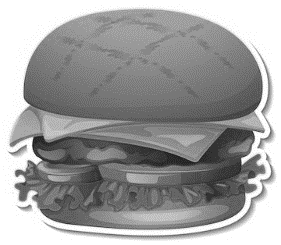 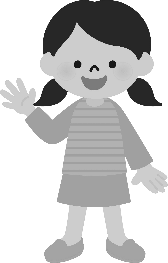 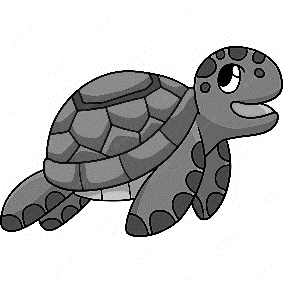 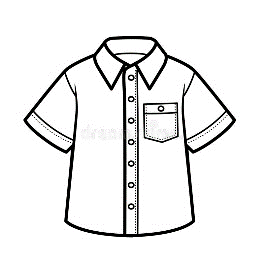         1-T__ __ tle          2-Sh__ __t           3-G__ __l                 4-B__ __ ger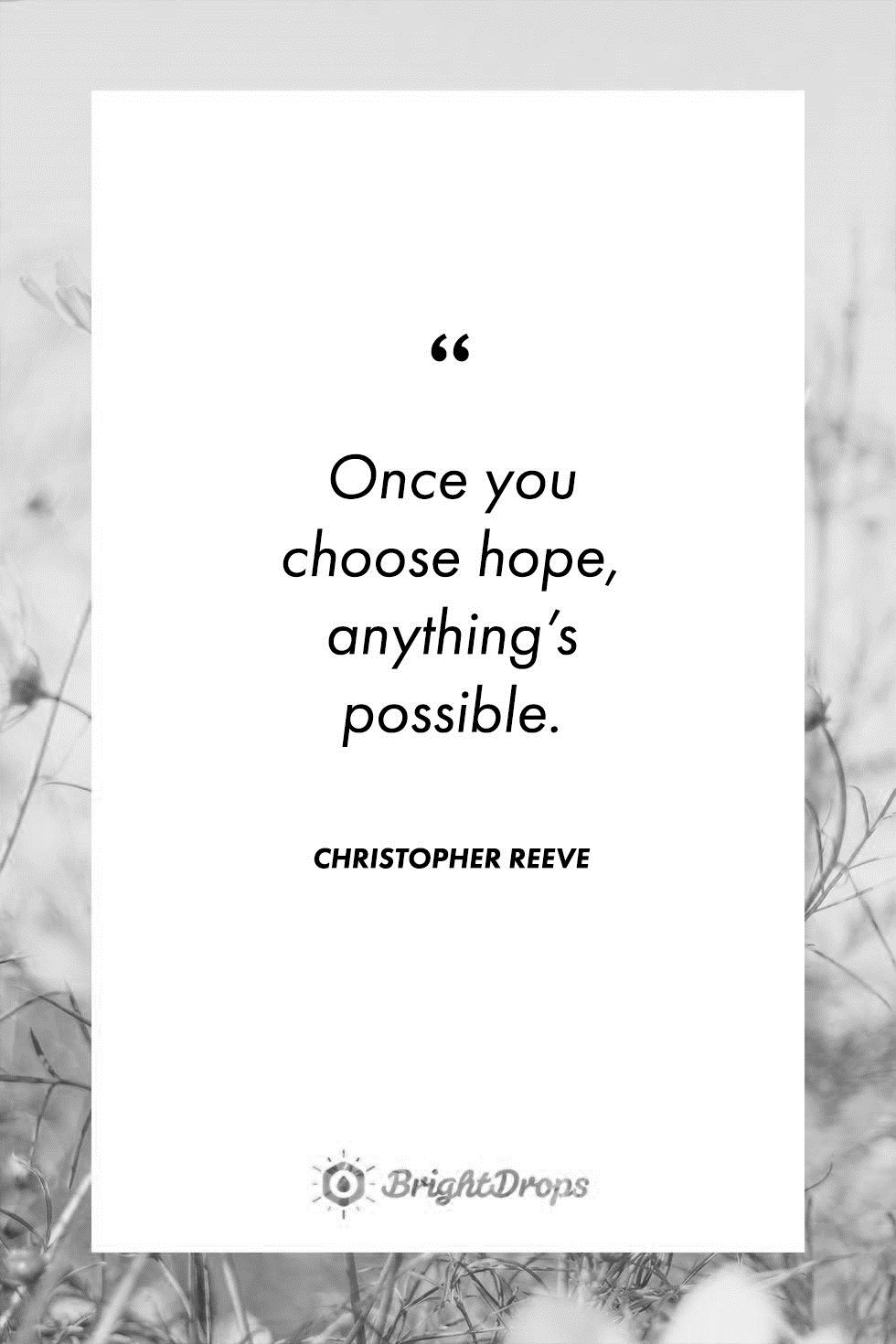 3rd '4th' 5th &  6th grade              Unit 10          A Healthy Life1– What should you do to live a healthy life ?   A.I should go to bed early.        B.   I should skip breakfast. 2 – Did you get up early this morning?     A. Yes, we do      .                        B. Yes, I did   .1. I should do my exercise.   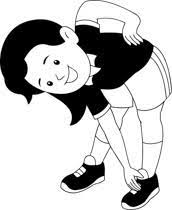  2. I have a headache.      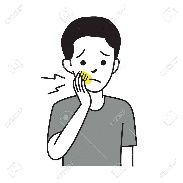 __________________________________________________________________1– sleep – should – early – I  ( rearrange )Goodbye Goodnight Good morning  2-Greeting at night ____.       ( choose )earache headachetoothache             ( choose )   3. I have a _____. 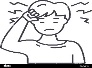 poor wealthy Healthy 4. He is _____ .    He has a lot of money .       ( choose )   brushingbrushbrushed1- I should ______ my teeth.got upget updo2- Did you ____ early this morning ? doesdiddo3- Did you eat breakfast? yes, I ______.drinksdrankdrink4- Did you drink milk ? Yes, I _____ milk . 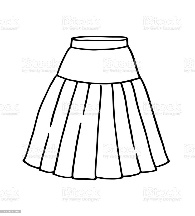 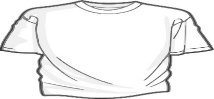 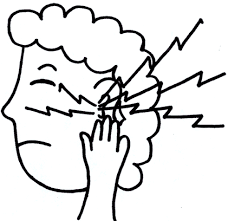 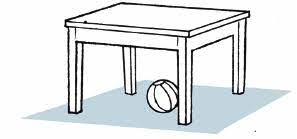 belt T-shirt stomachacheHeadache  skirt scarfearachetoothache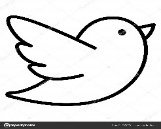 b_ _ d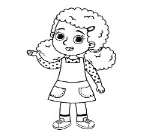 g_ _l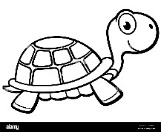   t_ _tle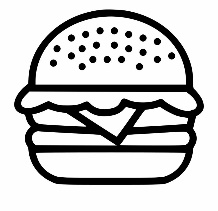 b_ _ gerurirurarirurerurRegular VerbsRegular VerbsPresent Pastplay……………….……………………talked……………………….brushedwatch…………………….Irregular VerbsIrregular VerbsPresent PastGet up……………….……………………ate……………………….diddrink…………………….